REPUBLIKA HRVATSKAGRAD ZADARUPRAVNI ODJEL ZA GOSPODARENJE GRADSKOM IMOVINOM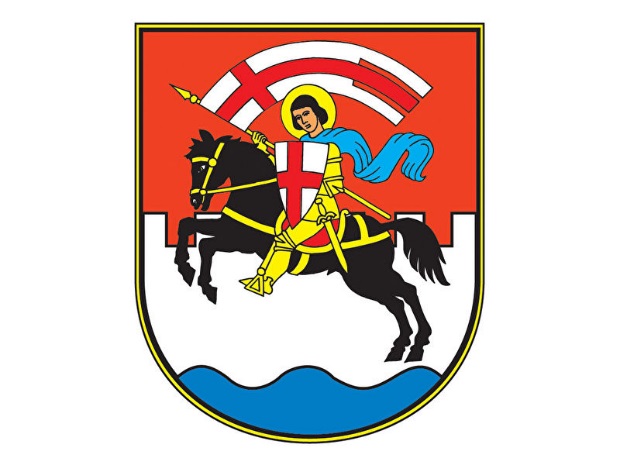 IZVJEŠĆE O TRŽIŠTU NEKRETNINA ZA 2019. GODINU ZAPODRUČJE GRADA ZADRAZadar, ožujak 2020. godineSADRŽAJ IZVJEŠĆAUvod ……………………………………………………………………………………………………………………………...4Izvori i metode prikupljanja podataka …………………………………………………………………………….4Procjeniteljsko povjerenstvo Zadarske županije i Grada ……………………………………………..…..5Analiza  prometa nekretnina na području Grada Zadra za 2019. godinu ………………………….7Ukupan promet nekretnina na području Grada Zadra za 2019. Godinu……………………..…….8Kupoprodaja nekretnina ………………………………………………………………………………………………..9Rekapitulacija kupoprodaje po vrstama nekretnine za razdoblje od 01.01.2019.do 31.12.2019.Rekapitulacija kupoprodaje po vrstama nekretnine i naseljima za razdoblje od01.01.2019. do 31.12.2019.Stan/apartman kupoprodajaStan/apartman kupoprodaja u pojedinim naseljima odnosno kat. općinamaOK – stambena zgrada (kuća) – kupoprodajaOK – stambena zgrada (kuća) – kupoprodaja u pojedinim naseljima odnosno kat. općinamaPZG – poslovne zgrade – kupoprodajaPZG – poslovne zgrade – kupoprodaja u pojedinim naseljima odnosno kat. općinamaG – garaža - kupoprodajaG – garaža - kupoprodaja u pojedinim naseljima odnosno kat. općinamaGZ – građevinska zemljišta – kupoprodajaGZ – građevinska zemljišta – kupoprodaja u pojedinim naseljima odnosno kat. općinamaOS – ostalo – kupoprodajaOS – ostalo – kupoprodaja u pojedinim naseljima odnosno kat. općinamaPGM -  Parkirno garažno mjesto – kupoprodajaPGM -  Parkirno garažno mjesto – kupoprodaja u pojedinim naseljima odnosno kat. općinamaPP – poslovni prostori - kupoprodajaPP – poslovni prostori - kupoprodaja u pojedinim naseljima odnosno kat. općinamaPZ – poljoprivredno zemljište – kupoprodajaPZ – poljoprivredno zemljište – kupoprodaja u pojedinim naseljima odnosno kat. općinamaRN – različite nekretnine  - kupoprodajaRN – različite nekretnine  - kupoprodaja u pojedinim naseljima odnosno kat. općinamaVPM- parkirno mjesto- kupoprodajaVPR- parkirno mjesto- kupoprodaja u pojedinim naseljima odnosno kat. općinamaAnaliza zaprimljenih procjembenih elaborata koji su razmatrani na sjednicama Zajedničkog procjeniteljskog povjerenstva grada Zadra i Zadarske županije ………………………………………………………………………………………………………………………….……………217.1.  Ukupan broj procjembenih elaborata koji su razmatrani u razdoblju od 01.01.2018. do31.12.2019.7.2. Broj zaprimljenih elaborata prema vrsti nekretnine za razdoblje od 01.01.2018. do31.12.2019.7.3. Promjena broja zaprimljenih i razmatranih procjembenih elaborata u odnosu na prethodne godine7.3.1. Ukupan broj zaprimljenih elaborata7.3.2. Ukupan broj elaborata na koje je dano pozitivno mišljenje povjerenstva7.3.3   Ukupan broj elaborata vraćenih na ispravak ili dopunu7.4. Ukupan broj zahtjeva za izvatkom iz zbirke kupoprodajnih cijena prema vrsti nekretninaza Grad Zadar8.  Zaključak…………………………………………………………………………………………………………………………25UVODStupanjem na snagu Zakona o procjeni vrijednosti nekretnine (»Narodne novine«, broj 78/2015), koji je stupio na snagu 25.srpnja 2015. regulirana je procjena vrijednosti nekretnina, te  je uređena obveza grada na izradu godišnjeg Izvješća o tržištu nekretnina za prethodnu kalendarsku godinu, evidentiranih u Zbirci kupoprodajnih cijena te objavu istog na svojim mrežnim stranicama uz prethodnu suglasnost Povjerenstava do 31. ožujka tekuće godine.Zakonom se uređuju osnovni pojmovi iz područja procjene, sastav i nadležnosti procjeniteljskih povjerenstava i visokog procjeniteljskog povjerenstva, nadležnosti upravnih tijela županija i velikog grada u provedbi ovog Zakona, metode procjenjivanja vrijednosti nekretnina, način prikupljanja, evidentiranja, evaluacije i izdavanja podataka potrebnih za procjenu vrijednosti nekretnina za sve nekretnine u Republici Hrvatskoj, neovisno u čijem su vlasništvu.Grad Zadar ima status velikog grada i obuhvaća područje katastarskih općina i to:  k.o Zadar, k.o. Diklo, k.o. Crno, k.o. Bokanjac, k.o. Petračane, k.o. Veli Iž,, k.o. Mali Iž, k.o. Silba k.o. Olib, k.o. Molat, k.o. Zapuntel, k.o. Ist, k.o. Rava, k.o. Premuda.Administrativnom području Grada Zadra osim užeg gradskog područja pripadaju i obližnja naselja: Babindub, Crno, Kožino i Petrčane te otoci  Ist, Mali Iž, Veli iž, Molat, Olib, Premuda, Rava i Silbe. Površina Grada Zadra, uključujući i navedene otoke iznosi 194 km2 .Ministarstvo graditeljstva i prostornoga uređenja sukladno čl.6 Zakona izradilo je informacijski sustav tržišta nekretnina, aplikaciju eNekretnine za potrebe provedbe Zakona o procjeni vrijednosti nekretnina čiji je sastavni dio Zbirka kupoprodajnih cijena u kojoj se evidentiraju podaci iz ugovora o prodaji ili drugom načinu raspolaganja nekretninama naplatnim putem.Predmet ovog izvješća su podaci koji se odnose na razdoblje od 01. siječnja 2019. godine do 31. prosinca 2019. godine.IZVORI I METODE PRIKUPLJANJA PODATAKAU ovom Izvješću korišteni su podaci iz Zbirke kupoprodajnih cijena koju vodi Upravni odjel za gospodarenje gradskom imovinom Grada Zadra za svoje područje.Zbirka kupoprodajnih cijena je evidencija o ostvarenom prometu na tržištu nekretnina. Pravo pribavljanja podataka iz ZKC ograničeno je na upravna i pravosudna tijela te  procjenitelje.Predmet ovog izvješća su samo kupoprodajni ugovori. Ugovori o najmu, zakupu, pravu građenja i služnosti nisu obuhvaćeni ovim izvješćem s obzirom da nemamo uvid samo u ugovore  za administrativno područje Grada Zadra  već  Porezna uprava, Ispostava Zadar  u aplikaciju eNekretnine dostavlja ugovore za cijelu Zadarsku županiju.Porezna uprava, Ispostava Zadar obuhvaća veće područje nego što je administrativno područje samog Grada Zadra te dolazi do preklapanja sa administrativnim područjem Zadarske županije i stoga u ovom izvješću nisu obuhvaćeni ugovori o najmu, zakupu, pravu građenja i služnosti.ZAJEDNIČKO PROCJENITELJSKO POVJERENSTVO ZADARSKE ŽUPANIJE I GRADA ZADRAZadarska županija i Grad Zadar su sporazumom osnovali zajedničko Procjeniteljsko povjerenstvo Zadarske županije i Grada Zadra. Sporazumom o osnivanju zajedničkog Procjeniteljskog povjerenstva Zadarske županije i Grada Zadra te sporazumom o izmjenama i dopunama sporazuma o osnivanju zajedničkog Procjeniteljskog povjerenstva Zadarske županije i Grada Zadra imenovano je procjeniteljsko povjerenstvo u sastavu:Igor Bačić, predsjednik, službenik Zadarske županije, kontakt telefon: 023/400-246, email: igor.bacic@zadarska-zupanija.hr, Stjepana Radića 2f, 23000 Zadar,Jure Čačić, član imenovan iz reda procjenitelja, email: jure.cacic1212@gmail.comEnea Bajlo, članica imenovana iz Zavoda za prostorno uređenje, email: enea@zpu-zadzup.hrZoran Marasović, agencija Dalmatis d.o.o., član imenovan iz reda posrednika u prometu nekretnina, email: z.marasovic@gmail.com,Anamarija Jurin, članica imenovana kao predstavnik ministarstva nadležnog za financije- porezne uprave, područni ured Zadar, kontakt telefon: 023/201-867, email: anamarija.jurin@porezna-uprava.hr, Ante Starčevića 9. 23000 Zadar.Zadaće Povjerenstva sukladno čl. 12. Zakona o procjeni vrijednosti nekretnina su :daje stručne prijedloge i mišljenja u pripremi konačnih zaključaka u vezi s prijedlogom plana približnih vrijednosti, nužnim podatcima i drugim podatcima koji su potrebni za procjenu vrijednosti nekretnina na temelju podataka iz zbirke kupoprodajnih cijenadaje stručne prijedloge i mišljenja u pripremi konačnih zaključaka u vezi s predloženim pregledom o promjenama i razvoju na tržištu nekretnina (u daljnjem tekstu: Izvješće o tržištu nekretnina) za svoje područje nadležnostidaje mišljenje o usklađenosti izrađenih procjembenih elaborata s odredbama ovoga Zakona na zahtjev jedinica lokalne i područne (regionalne) samouprave, za svoje potrebevrši razmjenu približnih vrijednosti, izvješća o tržištu nekretnina, nužnih i drugih podataka za procjenu vrijednosti nekretnina s drugim povjerenstvima.Stručne i administrativno tehničke poslove za povjerenstvo obavljaju zajednički Upravni odjel za prostorno uređenje, zaštitu okoliša i komunalne poslove Zadarske županije i Upravni odjel za gospodarenje gradskom imovinom Grada Zadra.Za područje Zadarske županije,Ana Dundović, kontakt telefon: 023/400-239, email: ana.dundovic@zadarska-zupanija.hr, Stjepana Radića 2f, 23000 ZadarIvana Demo, kontakt telefon: 023/400-237, email: ivana.demo@zadarska-zupanija.hr, Stjepana Radića 2f, 23000 ZadarZa područje Grada Zadra,Iva Stipčević Pantalon, kontakt telefon: 023/208 -130, email: iva.stipcevicpantalon@grad-zadar.hr , Narodni trg 1, 23000 Zadar.Službenici Zadarske županije i Grada Zadra zaposleni na poslovima iz područja procjene vrijednosti nekretnina sukladno čl. 16. Zakona o procjeni vrijednosti nekretnina obavljaju poslove:pripremu i unos podataka te vođenje zbirke kupoprodajnih cijena u aplikaciju eNekretnineevaluaciju podataka te izvođenje i ažuriranje drugih podataka nužnih za procjenu vrijednosti nekretninapripremu izvješća o tržištu nekretninaizdavanje izvadaka iz zbirke kupoprodajnih cijena iz aplikacije eNekretninadostavu podataka za potrebe visokog procjeniteljskog povjerenstvadruge stručne i administrativno-tehničke poslove za potrebe povjerenstvaANALIZA PROMETA NEKRETNINA NA PODRUČJU GRADA ZADRA ZA 2019. GODINUAnaliza prometa nekretnina na području Grada Zadra za 2019. godinu obuhvaća podatke o prometu nekretnina na području Grada Zadra evidentirane u  aplikaciji  eNekretnine. Podaci su uneseni u sustav tijekom 2019. godine od strane Upravnog odjela za gospodarenje gradskom imovinom Grada Zadra i Porezne uprave temeljem dostavljenih ugovora o transakcijama. Podatci preuzeti od Porezne uprave dopunjuju se i prema potrebi ispravljaju postupkom evaluacije. Vrste nekretnina za koje je napravljena analiza :ST – stan/apartmanRN – različite nekretnineGZ – građevinsko zemljištePZ – poljoprivredno zemljištePZG – poslovne zgradePP – poslovni prostoriOK – stambeni objekt (kuća)G – garažaPGM –parkirno garažno mjestoVPM –parkirno mjestoOS - ostaloNAPOMENA: nekretnine za koju nije bilo evidentiran promet nekretnina za detaljnu analizu:GZP – gospodarske zgradeVIK – nekretnine za privremeni boravakGM – garažno mjestoRU – ruševinePNZ- prirodno neplodno zemljišteSP- spremišteSKL – skladišteŠZ- šumsko zemljište5. UKUPAN PROMET NEKRETNINA NA PODRUČJU GRADA ZADRA OD 01.01.2019. DO 31.12.2019.NAPOMENA: ukupan broj evidentiranih ugovora za razdoblje od 01.01.2019-31.12.2019.KUPOPRODAJA NEKRETNINAREKAPITUALACIJA KUPOPRODAJE PO VRSTI NEKRETNINE ZA RAZDOBLJE OD   01.01.2019. DO 31.12.2019.6.2     REKAPITULACIJA  KUPOPRODAJE PO VRSTAMA NEKRETNINA I NASLJEIMA ZA RAZDOBLJE OD 01.01.2019. DO 31.12.2019.6.2.1. ST-STAN/APARTMAN-KUPOPRODAJA6.2.2. ST-STAN APARTMAN KUPOPRODAJA U POJEDINIM NASELJIMA ODNOSNO KAT.OPĆINAMA6.2.3. O.K- STAMBENA ZGRADA (KUĆA) – KUPORODAJA6.2.4. OK- STAMBENA ZGRADA (KUĆA)- KUPOPRODAJA U POJEDINIM NASELJIMA ODNOSNO KAT.OPĆINAMA6.2.5.    PZG- POSLOVNE ZGRADE- KUPOPRODAJA6.2.6.   PZG- POSLOVNE ZGRADE KUPOPRODAJA U POJEDINIM NASELJIMA ODNOSNO KAT.OPĆINAMA6.2.7.    G- GARAŽA- KUPOPRODAJA6.2.8.     G- GARAŽA – KUPOPRODAJA U POJEDINIM NASELJIMA ODNOSNO KAT.OPĆINAMA6.2.9.   GZ – GRAĐEVINSKA ZEMLJIŠTA- KUPOPRODAJA6.2.10.   G- GZ- GRAĐEVINSKA ZEMLJIŠTA- KUPOPRODAJA U POJEDINIM NASELJIMA ODNOSNO KAT.OPĆINAMA6.2.11 OS- OSTALO- KUPOPRODAJA6.2.12.   OS-OSTALO- KUPOPRODAJA U POJEDINIM NASELJIMA ODNOSNO KAT.OPĆINAMA6.2.13. PGM- PARKIRNO GARAŽNO MJESTO- KUPOPRODAJA6.2.14. PGM- PARKIRNO GARAŽMO MJESTO- KUPOPRODAJA U POJEDINIM NASELJIMA ODNOSNO KAT.OPĆINAMA                 6.2.15.  PP-POSLOVNI PROSTORI- KUPOPRODAJA6.12.16.   PP-POSLOVNI PROSTORI- KUPOPRODAJA U POJEDINIM NASELJIMA ODNOSNO KAT.OPĆINAMA6.2.17.   PZ- POLJOPRIVREDNO ZEMLJIŠTE- KUPOPRODAJA6.2.18.   PZ-POLJOPRIVREDNO ZEMLJIŠTE- KUPOPRODAJA U POJEDINIM NASELJIMA ODNOSNO KAT.OPĆINAMA6.2.19.    RN- RAZLIČITE NEKRETNINE- KUPOPRODAJA6.2.20.     RN- RAZLIČITE NEKRETNINE- KUPOPRODAJA U POJEDINIM NASELJIMA ODNOSNO KAT.OPĆINAMA6.2.21.   VPM- PARKIRNO MJESTO- KUPOPRODAJA6.2.22.    VPM- PARKIRNO MJESTO- KUPOPRODAJA U POJEDINIM NASELJIMA ODNOSNO KAT.OPĆINAMA7. ANALIZA ZAPRIMLJENIH PROCJEMBENIH ELABORATA KOJI SU RAZMATRANI NA SJEDNICAMA ZAJEDNIČKOG PROCJENITELJSKOG POVJERENSTVA ZADARSKE ŽUPANIJE I GRADA ZADRA7.3. PROMJENA BROJA ZAPRIMLJENIH I RAZMATRANIH PROCJEMBENIH ELABORATA U ODNOSU NA PRETHODNE GODINEProcjeniteljsko povjerenstvo od osnutka do 31.12.2019. godine održalo je 43 sjednice od čega:2016. godine 6 sjednica2017. godine 9 sjednica 2018. godine 9 sjednica 2019. godine 19 sjednica8.  ZAKLJUČAKTijekom 2019. godine na administrativnom području Grada Zadra evidentirane su 1567 kupoprodaja  koje su unesene u informacijski sustav aplikacije eNekretnine, u ukupnom iznosu od 1.148 294 376  kuna. U usporedbi s prethodnom 2018. godinom došlo je do porasta broja kupoprodaja za 0,90 %. Najveći broj kupoprodajnih ugovora odnosi se na kupoprodaju stana/apartmana i to 875 što je u odnosu na prethodnu godinu porast od 18,56%.Temeljem članka 12. i članka 16. Zakona o procjeni vrijednosti nekretnina („Narodne novine“ broj 78/2018) uređena je obveza grada na izradu godišnjeg Izvješća o tržištu nekretnina za prethodnu kalendarsku godinu, te objavu istog na svojim mrežnim stranicama uz prethodnu suglasnost Povjerenstava do 31. ožujka tekuće godine.  Sporazumom o osnivanju zajedničkog Procjeniteljskog povjerenstva Zadarske županije i Grada Zadra te sporazumom o izmjenama i dopunama sporazuma o osnivanju zajedničkog Procjeniteljskog povjerenstva Zadarske županije i Grada Zadra imenovano je procjeniteljsko povjerenstvo u sastavu:Igor Bačić, predsjednik, službenik Zadarske županije, kontakt telefon: 023/400-246, email: igor.bacic@zadarska-zupanija.hr, Put Murvice 14, 23000 Zadar,Jure Čačić, član imenovan iz reda procjenitelja, email: jure.cacic1212@gmail.com ,Enea Bajlo, članica imenovana iz Zavoda za prostorno uređenje, email: enea@zpu-zadzup.hrZoran Marasović, agencija Dalmatis d.o.o., član imenovan iz reda posrednika u prometu nekretnina, email: z.marasovic@gmail.com,Anamarija Jurin, članica imenovana kao predstavnik ministarstva nadležnog za financije- porezne uprave, područni ured Zadar, kontakt telefon: 023/201-867, email: anamarija.jurin@porezna-uprava.hr, Ante Starčevića 9. 23000 Zadar.U 2019. godini Povjerenstvo je održalo 19 sjednica, na kojima su razmatrali 54 procjembenih elaborata, 38 procjembenih elaborata dobilo je pozitivno mišljenje, 14 je vraćeno na doradu, a 2 procjembena elaborata su povučena iz procedure.  Suglasnost zajedničkog Procjeniteljskog povjerenstva Grada Zadra i Zadarske županije na ovo Izvješće donesena je na sjednici održanoj elektroničkim putem 30.03.2020.godine.Budući da se informacijski sustav eNekretnine  permanentno nadograđuje ovo Izvješće je izrađeno temeljem raspoloživih podataka i u ovom obliku pruža podatke o količini prometa nekretnina prema vrstama nekretnina samo za kupoprodaje.                                                                                                        PročelnikTomislav Korona, dipl.iurVRSTA NEKRETNINEBROJ KUPOPRODAJAU ODNOSU NA PRETHODNU GOD %G - GARAŽA4313,15GZ - GRAĐEVINSKO ZEMLJIŠTE347-16,38OK - STAMBENI OBJEKT (KUĆA)16017,64OS - OSTALO9-30,76PGM - PARKIRNO-GARAŽNO MJESTO427,69PP - POSLOVNI PROSTOR52-27,77PZ - POLJOPRIVREDNO ZEMLJIŠTE26-55,17PZG - POSLOVNE ZGRADE4-33,33RN - RAZLIČITE NEKRETNINE8-77,14ST - STAN/APARTMAN87518,56VPM - PARKIRNO MJESTO1-UKUPAN BROJ15670,90VRSTA NEKRETNINEBROJ KUPOPRODAJAVRIJEDNOST KUPOPRODAJE (kn)G - GARAŽA433.167 057,16GZ - GRAĐEVINSKO ZEMLJIŠTE347161.543 024,10OK - STAMBENI OBJEKT (KUĆA)160192.433 862,90OS - OSTALO947.098 589,34PGM - PARKIRNO-GARAŽNO MJESTO422.972 071,04PP - POSLOVNI PROSTOR5286.980 391,17PZ - POLJOPRIVREDNO ZEMLJIŠTE264.527 718,93PZG - POSLOVNE ZGRADE42.359 305,81RN - RAZLIČITE NEKRETNINE83.209 289,63ST - STAN/APARTMAN875643.973 065,70VPM - PARKIRNO MJESTO130 000,00Grand Total15671.148 294 376VRSTA NEKRETNINEUKUPNA KUPOPRODAJAUKUPNA VRIJED.KUPOPR.(KN)STAN/APARTMAN875643. 973 065,70KAT.OPĆ./NASELJEBROJ KUPOPRODAJAVRIJEDNOST KUPOPRO.(KN)BOKANJAC42. 575 040,75CRNO64.634 068,23DIKLO5544.124 810,63PETRČANE3843.345 007,23ZADAR772549.294 138,8UKUPAN BROJ875643.973 065,70VRSTA NEKRETNINEUKUPNA KUPOPR.UKUPNA VRIJED.KUPOPR.(KN)OK - STAMB. OBJ.(KUĆA)160192.433 862,9KAT.OPĆ./NASELJEBROJ KUPOPRODAJAVRIJEDNOST KUPOPRODAJEBOKANJAC95.960 194,10CRNO1620.767 515,54DIKLO1125.112 674,00IST3815 950,07IŽ MALI52.830 614,55IŽ VELI72.562 205,47MOLAT1120 000,00OLIB71.501 573,50PETRČANE823.388 407,91PREMUDA3743 701,00RAVA1519 739,50SILBA88.681 003,97ZADAR8099.281 773,00ZAPUNTEL1148 510,30UKUPAN BROJ160192.433 862,9VRSTA NEKRETNINEUKUPNA KUPOPR.UKUPNA VRIJED.KUPOPR.(KN)PZG - POSLOVNE ZGRADE42.359 305,81KAT.OPĆ./NASELJEBROJ KUPOPRODAJAVRIJEDNOST KUPOPRODAJACRNO2630 703,64ZADAR21.728 602,17UKUPAN BROJ42.359 305,81VRSTA NEKRETNINEUKUPNA KUPOPR.UKUPNA VRIJED.KUPOPR.(KN)G - GARAŽA433.167 057,16KAT.OPĆ./NASELJEBROJ KUPOPRODAJAVRIJEDNOST KUPOPRODAJADIKLO1184 962,17ZADAR422.982 094,99UKUPAN BROJ433.167 057,16VRSTA NEKRETNINEUKUPNA KUPOPR.UKUPNA VRIJED.KUPOPR.(KN)GZ - GRAĐ. ZEMLJIŠTE346159.992 637,40KAT.OPĆ./NASELJEBROJ KUPOPRODAJAVRIJED KUPOPR. (KN)BOKANJAC194.399 737,83CRNO7319.850 563,31DIKLO4639.044 900,01IST5893 802,12IŽ MALI221.027 474,95IŽ VELI92.187 307,34MOLAT4801 799,59OLIB4183 341,65PETRČANE179.848 263,73PREMUDA8399 150,00SILBA91.539 481,50ZADAR12978.461 192,13ZAPUNTEL11.355 623,20UKUPAN BROJ346159.992 637,40VRSTA NEKRETNINEUKUPNA KUPOPR.UKUPNA VRIJED.KUPOPR.(KN)OS - OSTALO947.098 589,34KAT.OPĆ./NASELJEBROJ KUPOPRODAJAVRIJED KUPOPR. (KN)ZADAR947.098 589,34UKUPAN BROJ947.098 589,34VRSTA NEKRETNINEUKUPNA KUPOPR.UKUPNA VRIJED.KUPOPR.(KN)PGM - PARKIRNO-GARAŽ.MJESTO422.972 071,04KAT.OPĆ./NASELJEBROJ KUPOPRODAJAVRIJED KUPOPR. (KN)PETRČANE3473 017,14ZADAR392.499 053,9UKUPAN BROJ422.972071,04VRSTA NEKRETNINEUKUPNA KUPOPR.UKUPNA VRIJED.KUPOPR.(KN)PP - POSLOVNI PROSTOR5286.980 391,17KAT.OPĆ./NASELJEBROJ KUPOPRODAJAVRIJED KUPOPR. (KN)BOKANJAC24.371 708,26CRNO1135 000,00ZADAR4969.108 682,91UKUPAN BROJ5286.980 391,17VRSTA NEKRETNINEUKUPNA KUPOPR.UKUPNA VRIJED.KUPOPR.(KN)PZ - POLJOPRIV. ZEMLJIŠTE254.442 178,93KAT.OPĆ./NASELJEBROJ KUPOPRODAJAVRIJED KUPOPR. (KN)BOKANJAC61.591 013,17CRNO4380 582,62DIKLO3454 492,00IŽ MALI4124 910,25IŽ VELI3105 368,18PETRČANE51.785 812,71UKUPAN BROJ254.442 178,93VRSTA NEKRETNINEUKUPNA KUPOPR.UKUPNA VRIJED.KUPOPR.(KN)RN - RAZLIČITE NEKR.83.209 289,63KAT.OPĆ./NASELJEBROJ KUPOPRODAJAVRIJED KUPOPR. (KN)BOKANJAC2962 662,64CRNO159 351,64PETRČANE21.027 256,09SILBA140 000,00ZADAR21.120 019,26UKUPAN BROJ83.209 289,63VRSTA NEKRETNINEUKUPNA KUPOPR.UKUPNA VRIJED.KUPOPR.(KN)VPM - PARKIRNO MJ.130 000,00KAT.OPĆ./NASELJEBROJ KUPOPRODAJAVRIJED KUPOPR. (KN)ZADAR130 000,00UKUPAN BROJ130 000,007. 1. UKUPAN BROJ PROCJEMBENIH ELABORATA KOJI SU RAZMATRANI U RAZDOBLJU OD 01.01.2019. DO 31.12.2019. GODINE7. 1. UKUPAN BROJ PROCJEMBENIH ELABORATA KOJI SU RAZMATRANI U RAZDOBLJU OD 01.01.2019. DO 31.12.2019. GODINE7. 1. UKUPAN BROJ PROCJEMBENIH ELABORATA KOJI SU RAZMATRANI U RAZDOBLJU OD 01.01.2019. DO 31.12.2019. GODINEUKUPAN BROJ ZAPRIMLJENIH PROCJEMBENIH ELABORATA U NAVEDENOM RAZDOBLJUUKUPAN BROJ ZAPRIMLJENIH PROCJEMBENIH ELABORATA U NAVEDENOM RAZDOBLJUUKUPAN BROJ ZAPRIMLJENIH PROCJEMBENIH ELABORATA U NAVEDENOM RAZDOBLJUBROJ ELABORATA NA KOJE JE DANO POZITIVNO MIŠLJENJEBROJ ELABORATA KOJI SU VRAĆENI NA ISPRAVAK ILI DOPUNUBROJ ELABORATA POVUČENIH IZ PROCEDURE381427. 2. BROJ ZAPRIMLJENIH ELABORATA PREMA VRSTI NEKRETNINE ZA RAZDOBLJE OD 01.01.2019. DO 31.12.2019.7. 2. BROJ ZAPRIMLJENIH ELABORATA PREMA VRSTI NEKRETNINE ZA RAZDOBLJE OD 01.01.2019. DO 31.12.2019.7. 2. BROJ ZAPRIMLJENIH ELABORATA PREMA VRSTI NEKRETNINE ZA RAZDOBLJE OD 01.01.2019. DO 31.12.2019.7. 2. BROJ ZAPRIMLJENIH ELABORATA PREMA VRSTI NEKRETNINE ZA RAZDOBLJE OD 01.01.2019. DO 31.12.2019.7. 2. BROJ ZAPRIMLJENIH ELABORATA PREMA VRSTI NEKRETNINE ZA RAZDOBLJE OD 01.01.2019. DO 31.12.2019.VRSTA NEKRETNINEUKUPAN BROJ ZAPRIMLJENIH ELABORATABROJ ELABORATA NA KOJE JE DANO POZITIVNO MIŠLJENJEBROJ ELABORATA VRAĆENIH NA ISPRAVAK ILI DOPUNUBROJ ELABORATA POVUČENIH IZ PROCEDUREST – stan/apartman1010PZG – poslovne zgrade4310PP – poslovni prostori1100GZ – građevinsko zemljište4633112PZ – poljoprivredno zemljište21107. 3. 1. UKUPAN BROJ  ZAPRIMLJENIH ELABORATA7. 3. 1. UKUPAN BROJ  ZAPRIMLJENIH ELABORATA7. 3. 1. UKUPAN BROJ  ZAPRIMLJENIH ELABORATA7. 3. 1. UKUPAN BROJ  ZAPRIMLJENIH ELABORATAGODINAUKUPAN BROJ ZAPRIMLJENIH ELABORATAPROMJENA U ODNOSU NA PRETHODNU GODINU (± broj)PROMJENA U ODNOSU NA PRETHODNU GODINU (± %)2016.12--2017.28+16+ 133,33 %2018.47+19+ 67,85 %2019.54+7+ 14,89 %7. 3. 2. UKUPAN BROJ  ELABORATA NA KOJE JE DANO POZITIVNO MIŠLJENJE POVJERENSTVA7. 3. 2. UKUPAN BROJ  ELABORATA NA KOJE JE DANO POZITIVNO MIŠLJENJE POVJERENSTVA7. 3. 2. UKUPAN BROJ  ELABORATA NA KOJE JE DANO POZITIVNO MIŠLJENJE POVJERENSTVA7. 3. 2. UKUPAN BROJ  ELABORATA NA KOJE JE DANO POZITIVNO MIŠLJENJE POVJERENSTVAGODINAUKUPAN BROJ ELABORATA NA KOJE JE DANO POZITIVNO MIŠLJENJEPROMJENA U ODNOSU NA PRETHODNU GODINU (± broj)PROMJENA U ODNOSU NA PRETHODNU GODINU (± %)2016.4--2017.19+ 15+ 375,00 %2018.25+6+ 31,57 %2019.38+13+ 52,00 %7. 3. 3. UKUPAN BROJ  ELABORATA VRAĆENIH NA ISPRAVAK ILI DOPUNU7. 3. 3. UKUPAN BROJ  ELABORATA VRAĆENIH NA ISPRAVAK ILI DOPUNU7. 3. 3. UKUPAN BROJ  ELABORATA VRAĆENIH NA ISPRAVAK ILI DOPUNU7. 3. 3. UKUPAN BROJ  ELABORATA VRAĆENIH NA ISPRAVAK ILI DOPUNUGODINAUKUPAN BROJ ELABORATA NA KOJE JE DANO POZITIVNO MIŠLJENJEPROMJENA U ODNOSU NA PRETHODNU GODINU (± broj)PROMJENA U ODNOSU NA PRETHODNU GODINU (± %)2016.8--2017.9+ 1+ 375,00 %2018.21+ 12+ 31,57 %2019.147+ 52,00 %7. 3. 4. UKUPAN BROJ  ELABORATA POVUČENIH IZ PROCEDURE RAZMATRANJA PRED POVJERENSTVOM7. 3. 4. UKUPAN BROJ  ELABORATA POVUČENIH IZ PROCEDURE RAZMATRANJA PRED POVJERENSTVOM7. 3. 4. UKUPAN BROJ  ELABORATA POVUČENIH IZ PROCEDURE RAZMATRANJA PRED POVJERENSTVOM7. 3. 4. UKUPAN BROJ  ELABORATA POVUČENIH IZ PROCEDURE RAZMATRANJA PRED POVJERENSTVOMGODINAUKUPAN BROJ ELABORATA POVUČENIH IZ PROCEDURE RAZMATRANJAPROMJENA U ODNOSU NA PRETHODNU GODINU (± broj)PROMJENA U ODNOSU NA PRETHODNU GODINU (± %)2016.0--2017.000,00 %2018.1+ 1+ 100,00 %2019.2+ 1+100,00 %7.3.5. UKUPNA PROCIJENJENA VRIJEDNOST IZ ELABORATA POTVRĐENIH OD STRANE PROCJENITELJSKOG POVJERENSTVA7.3.5. UKUPNA PROCIJENJENA VRIJEDNOST IZ ELABORATA POTVRĐENIH OD STRANE PROCJENITELJSKOG POVJERENSTVA7.3.5. UKUPNA PROCIJENJENA VRIJEDNOST IZ ELABORATA POTVRĐENIH OD STRANE PROCJENITELJSKOG POVJERENSTVAGODINAUKUPAN BROJ ELABORATA POTVRĐENIH OD STRANE PROCJ. POVJERENSTVAUKUPNA PROCJENJENA VRIJEDNOST POTVRĐENIH ELABORATA(u kn)2019.54356.421.917,00 kn